LOGO INVOEGEN                                 [logo school] 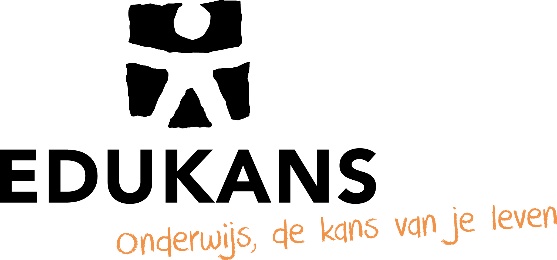 Van simpele schoenendoos tot onvergetelijk cadeauAan de ouder(s)/verzorger(s) van alle kinderen van ... {naam school, BSO, kerk of  vereniging}{Plaats}, {datum}Beste ouder(s)/verzorger(s),Graag vragen wij uw aandacht voor Schoenmaatjes. Dit is een actie van Edukans, waarbij kinderen in Nederland een schoenendoos vullen met schoolspullen, toiletartikelen en speelgoed voor kinderen in landen als Ghana en Sri Lanka. Zo laten kinderen weten dat ze denken aan een leeftijdsgenootje ver weg, die opgroeit in armoede. Ook wij als … {naam school, BSO,  kerk, vereniging} doen dit jaar van harte aan deze actie mee.Als ... {naam school, BSO,  kerk, vereniging} proberen we in totaal ... {aantal} schoenendozen voor onze rekening te nemen. We kunnen daarbij niet zonder uw hulp! Wilt u thuis samen met uw zoon of dochter een schoenendoos vullen met schoolmateriaal, toiletartikelen en speelgoed? U kunt ook één doos per gezin vullen.Wat wel en niet in de doos mag, staat in de folder die de kinderen mee naar huis hebben genomen. We vragen u de barcode in de Schoenmaatjesfolder online te activeren en de verzendkosten van de schoenendoos per Ideal te betalen. Vervolgens kunt u de sticker in zijn geheel op de doos plakken. Edukans laat weten waar de schoenendoos is uitgedeeld. Zet u even een vinkje op de barcodesticker als hij is geactiveerd? Wilt u ervoor zorgen dat de spullen in de schoenendoos heel en schoon zijn? Graag ontvangen wij de gevulde schoenendoos uiterlijk .... {de door u vastgestelde uiterste inleverdatum}. Op… {datum, tijdstip en plaats van het versieren} willen we op school samen de doos versieren. Daarnaast zijn wij op zoek naar vrijwilligers die ons .... {datum} willen helpen bij het controleren en verzendklaar maken van de dozen en bij het regelen van het transport naar het inleverpunt in ... {plaats inleverpunt}.Helpt u mee? Laten we samen de schouders zetten onder deze prachtige actie!{naam en ondertekening}